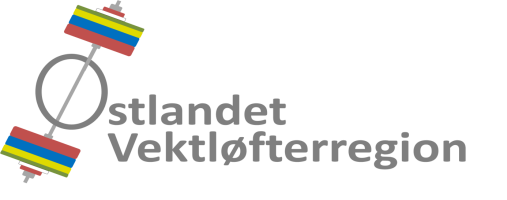 Til våre medlemsklubberDOMMERKURS - INVITASJONVi har gleden av å invitere medlemmer av våre klubber til dommerkurs i Oslo.Dato		: Lørdag 25. - søndag 26. mai 2019Sted		: Osloidrettens Hus, rom 355Instruktør	: Eirik MølmshaugAnsvarlig	: Asta Rønning Fjærli
Kontakt	: post@vektloftingost.noPROGRAMLørdag: Start kl. 09.00 - ca. kl. 17.00.NVFs lov og reglement 2017IWFs tech. rules and regulations 2018OppgaverSøndag: Start kl. 09.00 - slutt ca. kl. 17.00.Fortsettelse IWFs tech. rules and regulations 2018Oppgaver/spørsmål/oppsummeringTeoriprøve 1 time Praksis: Praktisk dommerprøvePÅMELDINGSiste frist for påmelding er lørdag 18. mai 2019.Påmelding skjer via Min idrett. Søkeord: dommerkurs, vektløfting, NVF.
Klikk her for instruksjonsvideo, og her for påmelding i min idrett.
Det er maksimalt 15 deltakere på kurset.KURSMATERIELLHer kan dere finne både NVFs lov og IWFs tekniske reglement. 
(OBS: IWFs reglement ble oppdatert i november 2018. Pass på at dere øver på riktige vektklasser og nytt reglement som finnes her.)PRAKTISK:Det vil bli servert mat og drikke under kurset. 
Deltakerne dekker selv reise- og overnattingskostnader.Vi ønsker velkommen til dommerkurs!Med vennlig hilsenØstlandet Vektløfterregion Eirik MølmshaugDommerkursinstruktørAsta Rønning FjærliStyremedlem og utdanningsansvarlig